Publicado en Madrid el 26/03/2024 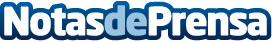 Ofi-Logic brinda a los usuarios soluciones a problemas comunes en impresorasConsejos prácticos para resolver los inconvenientes más frecuentes que sufren los usuarios que trabajan con impresoras y fotocopiadores modernas, como los molestos atascos de papel y las líneas en la impresiónDatos de contacto:Ofi-LogicOfi-Logic91 665 17 85Nota de prensa publicada en: https://www.notasdeprensa.es/ofi-logic-brinda-a-los-usuarios-soluciones-a Categorias: Hardware Madrid Oficinas http://www.notasdeprensa.es